Week 7 (Lesson #2)- Compositional scaffolding WorksheetTHEMES Perfect 5th interval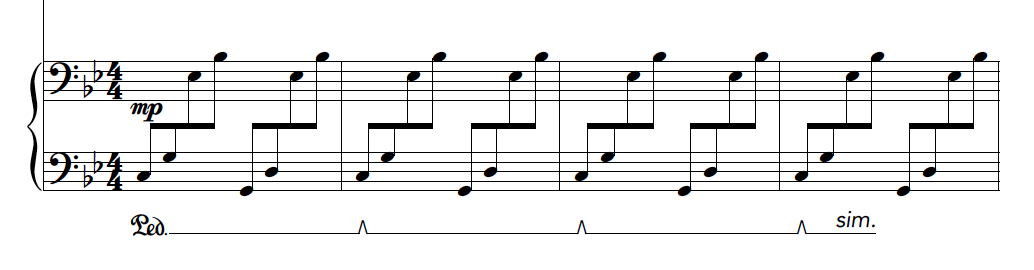 Representation of home and The brotherLight and weightExample 1: 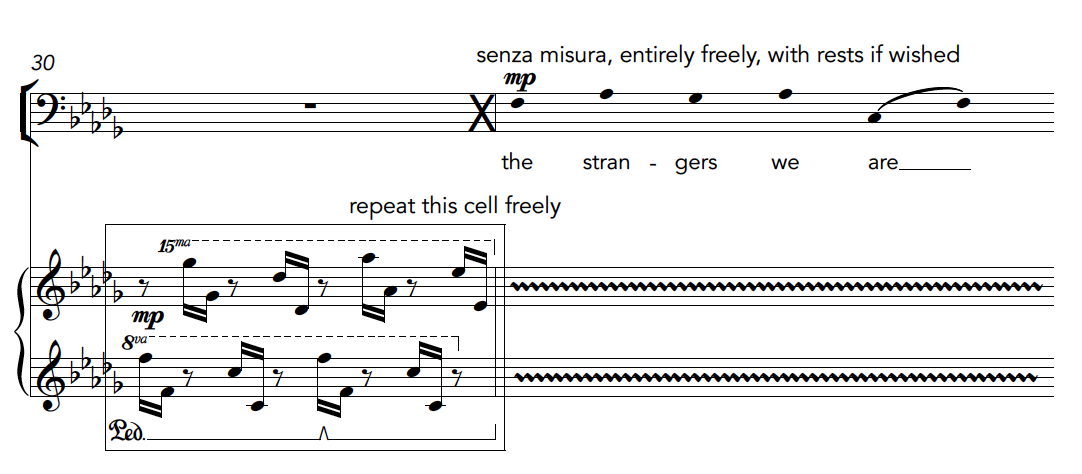 The freedom in this excerpt could be used to explore ideas of weight*Longer/sustained = more heavy*Faster/ridged = lighterExample 2: 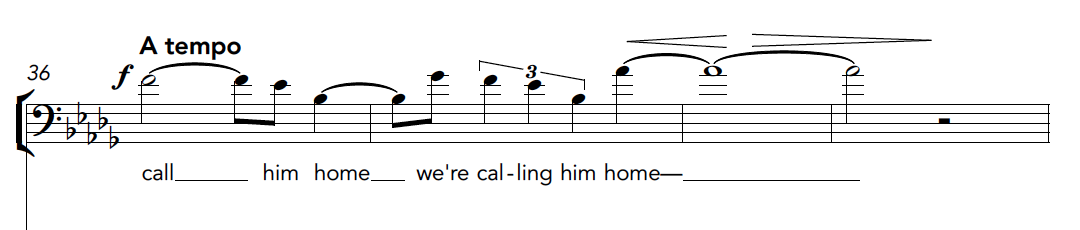 The High register represents the mothers perspective or voice Register could also represent light and weight *Lower register = heaviness*Higher register = lightness Extended techniques Example 1: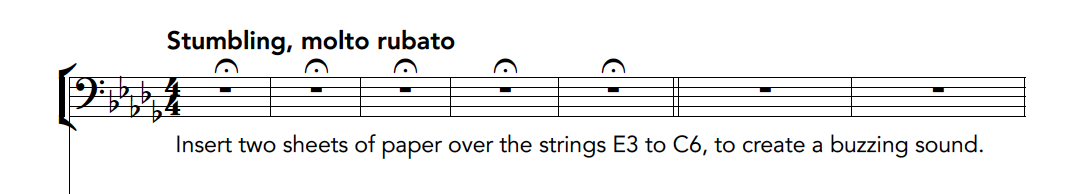 Piano (bowing the strings, playing them with mallets, plectrums, playing harmonics, and so onExample 2: 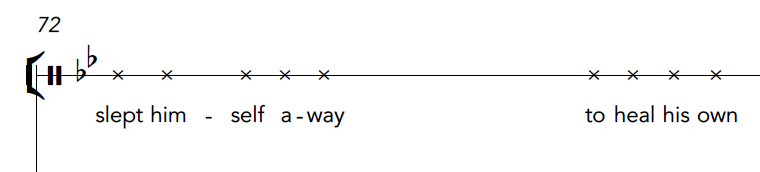  Sprechstimme in the voice- shown through X notation 